明士新材料有限公司环境应急资源调查报告明士新材料有限公司2022年 2月目录1、调查概要	12、调查过程及数据核实	12.1 调查启动	12.2 调查动员与培训	12.3 调查数据核实	12.4 调查报告的编制	23、调查结果与结论	23.1 应急救援队伍建设	23.3 协议储备	73.4 调查结论	94、调查更新	10附件1-环境应急资源调查表	11附件2-环境应急设施清单	12附件3-环境应急资源管理制度	181、调查概要明士新材料有限公司位于章丘区刁镇化工工业园内，公司的主要环境风险源包括试验中心储存或涉及的环境风险物质以及危废仓库。当发生突发环境事件时，这些环境风险源可能造成周围环境受污染，影响公司员工和周围居民的身体健康。为此公司于2022年2月成立了以总指挥张圣成为组长的突发环境事件应急预案编制组，从2022年2月10日起至2022年2月25日对本公司环境应急资源展开了调查。2、调查过程及数据核实2.1 调查启动明士新材料有限公司于2022年2月10日成立了突发环境事件应急预案编制小组，为我公司突发环境事件应急预案编制工作提供了有力的技术支持和专业指导。环境应急资源调查随着编制小组的成立而正式启动。2.2 调查动员与培训为了环境应急资源调查工作能有序开展，让各相关责任人重视环境应急资源调查工作，切实提升调查实效，2022年2月10日由预案编制小组副组长赵彦平组织参与环境应急资源调查的全体人员召开了调查动员会。会议开展期间，预案编制小组副组长赵彦平向大家讲解了环境应急资源调查的主要工作内容，重点强调了此次环境应急资源调查重点为实体环境应急资源，环境应急资源包括：公司专职和兼职应急队伍，自储、代储、协议储备的环境应急装备、环境应急物资、应急处置场所、应急物资或装备存放场所。副组长赵彦平对公司的环境应急资源调查工作进行分工，明确了各自的职责。2.3 调查数据核实为了提高环境应急资源调查的准确、真实性，此次环境应急资源调查共分两步进行。首先公司由环保部组织环境应急资源的初步调查，调查结束后将调查结果交公司突发环境事件应急指挥部。其次由应急监测调查小组组长王成组织召开环境应急资源数据核实会议，将先前调查的结果通过会议进行公布，并牵头组织公司职能科室对调查结果进行现场核实，根据现场核实情况确定本次环境应急资源的调查结果。2.4 调查报告的编制根据最终确定的环境应急资源调查的结果，由公司环保部负责组织开展环境应急资源调查报告的编制工作，并对报告编制的真实性负直接责任。3、调查结果与结论3.1 应急救援队伍建设3.1.1 应急组织体系明士新材料有限公司成立突发环境事件应急指挥部，由副董事长、常务副总经理担任指挥部总指挥和副总指挥，负责全公司应急救援工作的组织和指挥。明士新材料有限公司还依据自身条件和可能发生的突发环境事件类型建立了现场处置组、通讯联络小组、应急保障小组、医疗警戒小组、消防洗消小组等专业应急救援队伍，在指挥部的统一指挥下，快速、有序、有效地开展应急救援行动以尽快处置事故。明士新材料有限公司突发环境事件应急组织结构见图3-1。图3-1 应急救援组织机构图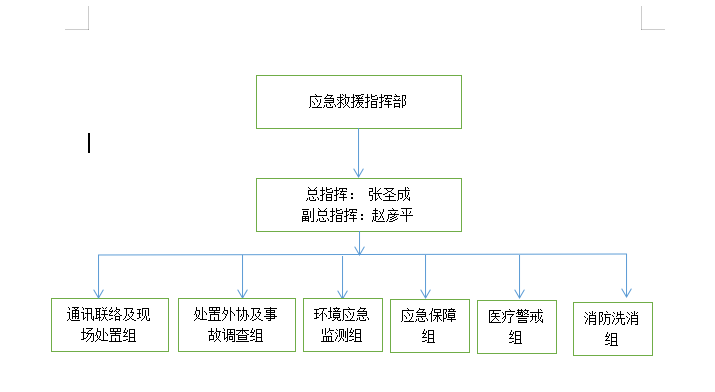 3.1.2 应急机构组成明士新材料有限公司突发环境事件应急指挥部组成见表3-1。表3-1应急领导小组及应急指挥体系职责3.1.3 应急机构职责3.1.3.1 应急指挥部职责（1）贯彻执行国家、当地政府、上级有关部门关于环境安全的方针、政策及规定。（2）组织制定、修改突发环境事件应急预案，组建应急救援队伍，有计划地组织应急救援培训和演习。（3）负责应急防范设施（备）（如堵漏器材、事故应急池和应急交通工具等）的建设；以及应急救援物资的储备。（4）检查、督促做好突发环境事件的预防措施和应急救援的各项准备工作，督促、协助有关部门及时消除有毒有害物质的跑、冒、滴、漏。（5）批准应急救援的启动和终止。（6）及时向上级有关部门报告突发环境事件的具体情况，必要时向有关单位发出增援请求，并向周边单位通报相关情况。（7）组织指挥救援队伍实施救援行动，负责人员、资源配置、应急队伍的调动。（8）协调事件现场有关工作。配合政府部门对环境进行恢复、事件调查等工作。（9）负责对员工进行应急知识和基本防护方法的培训，向周边企业、敏感点等提供本单位有关危险化学品特性、救援知识等的宣传材料。3.1.3.2 应急指挥部成员职责（1）总指挥：①一级突发环境事件下先期处置应急总指挥，在上级政府或有关部门介入后，指挥权移交至上级政府或有关部门，接受上级政府或有关部门统一指挥；二级突发环境事件下应急总指挥；②根据现场的危险等级、潜在后果等，决定本预案的启动；③负责应急行动期间各单位的运作协调，部署应急策略，保证应急救援工作的顺利完成；④指挥、协调应急程序行动及对外消息发布；⑤事故或突发事件超出公司处置能力时，向政府应急救援机构提出救援申请。（2）副总指挥：①协调总指挥组织或根据总指挥授权，指挥完成应急行动；②向总指挥提出应采取的减轻事故后果的应急程序和行动建议；③协调、组织应急行动所需人员、队伍和物资、设备调运等；④当总指挥不在时，副总指挥行使应急总指挥的现场决策职能。（3）各行动组组长：协助总指挥负责应急救援抢修、抢险工作的现场组织指挥，必要时代表指挥部对外发布有关信息，由各部门负责人担任。3.2 应急储备3.2.1 经费储备保障公司财务部门每年从销售收入中按规定计提突发环境事件应急资金，确保应急处置物资、装备的添置、更新及紧急购置的经费。3.2.2 环境应急物资、装备保障公司应急物资装备日常保管由所属车间负责，日常监督及检修由公司安全环保部负责。3.3 协议储备3.3.1 协议抢险救援公司与同集团相邻公司单位签订“突发环境事件应急救援互助协议”。3.3.2 协议应急监测公司同有资质的环境检测机构签订应急监测协议。3.3.3 外部救援力量外部救援机构名单见下表。    表3 -2-1周边区域的单位联系方式表3-2-2外部救援机构名单一览表3.4 调查结论3.4.1 应急救援队伍匹配分析公司依据自身条件和可能发生的突发环境事件的类型，应急人员主要依靠集团应急救援专业队伍，及公司应急小组。配备先进技术装备，并明确各专业救援队伍的具体职责和任务，定期对各救援队伍进行专业培训和演习。以便在发生突发环境事件时，在指挥部的统一指挥下，快速、有序、有效地开展应急救援行动，尽快处置事故，使事故的危害降到最低。公司明确了应急状态下指挥运行机制，建立了统一的应急指挥、协调和决策程序；根据突发环境事件的危害程度、影响范围、周边环境敏感点、企业应急响应能力等，建立了分级应急响应机制，明确了不同应急响应级别对应的指挥权限。结论：公司应急救援队伍基本满足应急响应需求匹配。3.4.2 环境应急物资、装备匹配分析公司配备了必要的环境应急物资、装备。环境应急物资、装备基本满足应急响应需求匹配。建议按照《危险化学品单位应急救援物资配备标准》（GB30077-2013），结合公司实际，配备相应的应急救援物资。建议补充的环境应急物资、装备见表3-4。表3-4 建议补充的环境应急物资、装备一览表    结论：公司环境应急物资、装备基本满足应急响应需求匹配。建议对环境应急物资、装备进行补充。4、调查更新公司对环境应急资源信息进行动态管理，并及时更新环境应急资源信息。若环境应急资源发生重大变更的，需及时更新。附件1-环境应急资源调查表附件2-环境应急设施清单表4-1试验中心环境应急设施清单表4-2集团气防站应急物资装备储备清单表4-3晋控明化应急物资调查附件3-环境应急资源管理制度一、目的为保证岗位配备的应急设施、应急资源处于良好备用状态，出现事故和环境突发事件后能充分发挥作用、提供物质保障，起到保障生命安全和减少财产损失的作用，根据相关法律法规及标准规范，制定本规定以加强对应急设施和应急资源的管理。二、适用范围公司配备的收集桶、潜水泵、可燃及有毒气体报警仪、环境监测仪器、消防栓、消防炮、消防水带、灭火器等消防器材和各类空气呼吸器、滤毒罐、防毒面具、洗眼器等应急救援器材和应急药品。三、职责划分（一）安全环保部负责建立全公司应急设施及资源资源台账，并及时更新。（二）安全环保部负责对损坏、过期、报废、无法使用的应急资源进行确认更换。（三）各单位负责界区内的环境应急资源日常检查与维护，对损坏、过期、报废、无法使用的应急资源及时提出申请进行更换。四、管理要求1、应急设施及资源资源应放在醒目、取用方便的地点，不得随意更换位置和地点，如有变动及时通知环保部门。岗位人员应熟知应急设施及资源资源的地点和数量，并能熟练使用。2、岗位事故柜内要有管理制度、清单、检查记录，不得乱放，清单贴在事故柜显著位置。3、在非火灾或事故下任何部门和个人都不准使用、试用、挪作他用、玩耍应急设施及资源及安全标志、物资。特殊情况非事故情况下确需使用时需经安全环保部许可。发生险情后使用应急设施及资源资源，使用单位必须在24小时内将使用情况书面汇报安全环保部（使用情况包括使用原因、地点、数量，并由本单位负责人签字）。4、按照治疗要求合理配备应急药品，急救药品必须保证在有效期内并定期更换。5、严禁占用消防通道、堵塞安全出口，严禁圈占、堵塞消火栓、灭火器等消防器材和消防设施，保证通道出口畅通，消防器材处于随时可用状态。 6、严禁擅自挪用、拆除、停用应急设施和器材，对破坏消应急设施、器材和标志的行为予以严肃处理，造成严重后果的送交公司处理并号召全体员工检举破坏消防器材、设施和标志的行为。 7、安全环保部对消防器材和设施、防毒面具等的使用情况进行定期检查，按照消防器材和设施的性能要求对达不到标准的及时更换或维修。 五、维护检查（一）检查频次1、日常检查：应急设施及资源资源每日由所在岗位操作工纳入巡检范围，达到完好备用并保持卫生清洁要求。2、每周检查：岗位建立应急设施及资源资源台账，由部门负责人每周对其进行全面检查并填写检查表，如发现不正常应在检查表中记录并及时处理。3、消防应急器材如更换或者使用后，岗位人员要在备注栏内做好使用（注明时间）、维护（换气瓶、备件等）记录，空气呼吸器每周检查要记录压力。4、可燃及有毒气体报警仪、环境监测仪器定期送检测机构检验。（二）维护检查内容： 1、消火栓箱应经常保持清洁、干燥、防止锈蚀、碰伤和其它损坏，箱门玻璃完好无缺，涂层无脱落。 2、消防栓、消防水枪、水带及全部附件应齐全良好，消防栓开关要灵活，不应有渗漏现象，消防水带要盘整齐后放到消防箱内。3、灭火器的检查：1)检查灭火器铅封是否完好；2)检查压力表指针是否在绿色区域；3)检查可见部位防腐层的完好程度；4)检查灭火器可见零件是否完整，有无变形、松动、锈蚀、压杆是否损坏、装配是否合理；5)检查喷嘴是否通畅，如有堵塞应及时疏通。4、空气呼吸器定期检查面罩、背带、气瓶完好情况，定期对气瓶进行压力测试，并记录压力值，当压力低于20Mpa时要进行更换。5、送风式长管面具定期检查电机、送风管及面罩的完好程度，清理卫生。6、滤毒罐有效期为5年，每个滤毒罐应进行编号，用标签贴于罐体上。防毒面罩重点防护岗位要分配到个人，滤毒罐与防毒面罩要分开存放，罐口用封盖密封保存。滤毒罐失效检查有闻气味和称重法，当滤毒罐有异味时可判定失效，称重记录执行一月称重一次，填写称重记录表，当超重15g时可判定失效。六、奖励及扣罚1、未及时做好消防、应急救援器材检查，每次扣100元。2、空气呼吸器检查未记录压力或欠压，每次扣100元。3、灭火器两次检查间隔超过15天或灭火器存在欠压等问题，每次扣100元。4、应急药品出现超期现象，每次扣100元。5、应急救援器材、消防器材及设施日常维护保养不到位，造成部位及功能不完好的，每次扣100元。6、滤毒罐未及时称重或存在称重造假现象，每次扣200元。7、应急救援器材、消防器材存在因保管不善、恶意损坏情况的，每次扣200元。8、私自动用消防水带或挪作他用的，每次扣200元。9、未办理审批手续，造成消防通道不畅通的，每次扣200元。10、随意停用洗眼器用水，造成洗眼器无水的，每次扣200元。序号名称职   责日常职责1总指挥张圣成1、组织指挥全厂的应急救援工作。2、组织现场救援，同时做好与上级部门的联系、协调工作，组织事故原因调查、分析；与园区相邻企业协同救援。公司副董事长2副总指挥赵彦平1、协助总指挥负责应急救援的具体指挥工作。2、总指挥不在时行使总指挥职责。公司常务副总经理3环境应急监测组组长：品管部负责人  范莹莹职责任务：1、负责事件报警、情况通报及处置工作。2、负责自救资源使用和增援力量的引导，污染物的处置；副组长：质检组组长：马彦利职责任务：负责事件中水、气、土壤等环境污染检测工作；成员：化验员职责任务：1、对抢救现场提出合理化排放处置建议。2、对大气、水进行严密检测、及时提供环境样数据，防止污染源对区域外引起二次污染。（1）熟悉公司危险化学品的性质；熟悉周边敏感目标及地表水系的分布；负责与环境监测单位的日常沟通。了解环境监测的基本方法以及监测方案制定相关问题；掌握事件记录和存档的方法；掌握事件调查的基本原则及主要职责。4通讯联络及现场处置组组长：生产一部负责人：赵康职责任务：1、负责事故处置时储运系统作业关、停调度工作；2、事故现场通讯联络和对外应急报警、救援联系；3、负责事故现场应急处置及有害物质控制工作；通讯联络副组长：当班主操。成员：当班副操。职责任务：出现险情后及时联系突发事件的部门负责人，组织初期的抢险救援及采取必要的控制措施，并及时汇报指挥部成员。现场处置组副组长：杜廷文，成员：事故单位班组长及岗位操作人员职责任务：事故设施、设备抢修、堵漏，突击转移危险物品和现场受困人员熟悉公司重点危险目标单位主要的结构、工艺流程、危险化学品特性。熟悉本预案，积极参加应急救援培训和演练，不断提高业务能力；对设备进行日常的维护和巡检，了解厂区内的电源分布；对厂区内的排水系统进行维护、检查。5消防洗消组组长：安全经理 王成职责任务：负责安全制度贯彻落实，做好风险管控。成员：非事故单位班组骨干人员职责任务：现场实施灭火、洗消、防污染抢险。负责安全制度贯彻落实，做好风险管控。6应急保障组组长：厂务中心负责人：唐文刚职责任务：协助总指挥负责工程抢险、抢修的现场指挥和抢险物资的供应和运输，各类检修器械的调配安排等工作；成员：厂务组组长、保全、电工、仪表组职责任务：1、做好现场应急救援、抢修工作，为指挥部提出事故抢救中电气系统的处理建议及提供抢救所需设备和备品备件。2、组织联系供应部门提供抢险救援物资。负责应急救援器材的保障、生活保障及其它物资保障工作；检查抢险抢修、个体防护、医疗救援、通讯联络等装备器材配备情况，是否符合事故应急救援的需要。确保器材始终处于完好状态，保证能有效使用。了解日常生产过程中所需要的基本物资以及采购途径；了解物资运送所需的时间。7医疗警戒组组长：职工医院院长 魏春兰职责任务：现场医疗救护指挥接洽及中毒、受伤人员分类抢救、院前救护。成员：保卫科及医务人员职责任务：1、组织指导员工进行疏散、撤离，疏散到安全区域后进行清点人数，安抚人员情绪。2、对现场治安、设置警戒与增援指引向导；3、负责现场医疗急救，初期的救援工作，联系通知医疗机构救援，陪送伤者。负责集团的医务工作及公司的保卫工作8处置外协及事故调查组组长：工艺中心负责人：李裕超职责任务：1、负责技术支持和与专家组对接。2、分析事故发生原因，危害程度，制定事故后续处理改进措施。负责公司的技术工作企业名称联系人联系电话山东晋煤明水化工集团有限公司康  锋83550010单位名称办公电话济南市政府总值班室0531-66607053，0531-12345济南市生态环境局0531-66608600，0531-12345济南市应急管理局0531-66608351济南市环境监测中心站0531-66572000（昼）、0531-66572015（夜）济南市生态环境局应急处0531-66608623章丘区人民政府0531-83213030济南市生态环境局章丘分局0531-83263697章丘区卫生健康局0531-83212597章丘区公安局0531-81291201章丘区应急管理局0531-83263478章丘区环境保护监测站0531-83219727刁镇化工工业园应急电话0531-83501667火警电话119急救中心120公安指挥中心110章丘区公安消防大队刁镇支队0531-83298119山东中再生环境科技有限公司（危废处置单位）0539-2651567序号名称位置数量备注1警示牌仓库1套/2隔离警示带仓库5盘/3急救箱仓库1套/4堵漏工具厂区内若干堵漏胶剂、木塞等1.调查概述1.调查概述1.调查概述1.调查概述调查开始时间2022年2月10日调查结束时间2022年2月25日调查负责人姓名张圣成调查联系人/电话王成13854182101调查过程2022年2月10日明士新材料有限公司成立了突发环境事件应急预案编制组，编制组于2022年2月10日开始进行了环境应急资源的调查工作，主要调查了公司内部环境应急资源的配备情况，在此基础上编制了《环境应急资源调查报告》。预案编制组根据《危险化学品单位应急救援物资配备标准》（GB30077-2013），结合公司实际，进行了环境应急资源差距分析，并出了应补充配备的环境应急资源。2022年2月10日明士新材料有限公司成立了突发环境事件应急预案编制组，编制组于2022年2月10日开始进行了环境应急资源的调查工作，主要调查了公司内部环境应急资源的配备情况，在此基础上编制了《环境应急资源调查报告》。预案编制组根据《危险化学品单位应急救援物资配备标准》（GB30077-2013），结合公司实际，进行了环境应急资源差距分析，并出了应补充配备的环境应急资源。2022年2月10日明士新材料有限公司成立了突发环境事件应急预案编制组，编制组于2022年2月10日开始进行了环境应急资源的调查工作，主要调查了公司内部环境应急资源的配备情况，在此基础上编制了《环境应急资源调查报告》。预案编制组根据《危险化学品单位应急救援物资配备标准》（GB30077-2013），结合公司实际，进行了环境应急资源差距分析，并出了应补充配备的环境应急资源。2.调查结果（调查结果如果为“有”，应附相应调查表）2.调查结果（调查结果如果为“有”，应附相应调查表）2.调查结果（调查结果如果为“有”，应附相应调查表）2.调查结果（调查结果如果为“有”，应附相应调查表）应急资源情况资源品种： 5 种；是否有外部环境应急支持单位：□有,     家； 无资源品种： 5 种；是否有外部环境应急支持单位：□有,     家； 无资源品种： 5 种；是否有外部环境应急支持单位：□有,     家； 无3.调查质量控制与管理3.调查质量控制与管理3.调查质量控制与管理3.调查质量控制与管理是否进行了调查信息审核：有；无是否建立了调查信息档案：有；□无是否建立了调查更新机制：有；□无是否进行了调查信息审核：有；无是否建立了调查信息档案：有；□无是否建立了调查更新机制：有；□无是否进行了调查信息审核：有；无是否建立了调查信息档案：有；□无是否建立了调查更新机制：有；□无是否进行了调查信息审核：有；无是否建立了调查信息档案：有；□无是否建立了调查更新机制：有；□无4.资源储备与应急需求匹配的分析结论4.资源储备与应急需求匹配的分析结论4.资源储备与应急需求匹配的分析结论4.资源储备与应急需求匹配的分析结论□完全满足；□满足；基本满足；□不能满足□完全满足；□满足；基本满足；□不能满足□完全满足；□满足；基本满足；□不能满足□完全满足；□满足；基本满足；□不能满足5.附件5.附件5.附件5.附件一般包括以下附件：5.1环境应急资源/信息汇总表（有）5.2环境应急资源单位内部分布图（有）5.3环境应急资源管理维护更新等制度（有）一般包括以下附件：5.1环境应急资源/信息汇总表（有）5.2环境应急资源单位内部分布图（有）5.3环境应急资源管理维护更新等制度（有）一般包括以下附件：5.1环境应急资源/信息汇总表（有）5.2环境应急资源单位内部分布图（有）5.3环境应急资源管理维护更新等制度（有）一般包括以下附件：5.1环境应急资源/信息汇总表（有）5.2环境应急资源单位内部分布图（有）5.3环境应急资源管理维护更新等制度（有）设施名称数量存放位置消防炮4试验中心周边消防栓4试验中心周边围堰7试验中心二楼、三鹿、东侧应急砂3试验中心东侧可燃气体报警仪60试验中心各装置区内湿式报警阀1试验中心北侧消防报警电话9试验中心各装置区内监控摄像头38试验中心各装置区内面罩30各岗位水鞋30各岗位雨衣30各岗位防毒面具40各岗位事故柜滤毒罐30各岗位事故柜空气呼吸器2合成、配胶岗位雨水池1办公楼东侧8kg干粉灭火器80试验中心各装置区内35kg干粉灭火器5试验中心各装置区内消防箱40试验中心各装置区内消防水带30试验中心各消防栓处洗眼器4试验中心各装置区内火灾报警控制器1试验中心消防应急广播设备1试验中心消防应急照明灯具140试验中心消防应急标志灯具147试验中心序号应急物资名称类别储备量报废日期所属单位所在地负责人1声光报警器安全防护6定期检测及更换集团气防站晋煤明化公司南侧刘烨华13864091192空气呼吸器安全防护4定期检测及更换集团气防站晋煤明化公司南侧刘烨华13864091193安全帽安全防护5定期检测及更换集团气防站晋煤明化公司南侧刘烨华13864091194安全带安全防护2定期检测及更换集团气防站晋煤明化公司南侧刘烨华13864091195全身防毒衣安全防护2定期检测及更换集团气防站晋煤明化公司南侧刘烨华13864091196防酸碱皮衣裤安全防护2定期检测及更换集团气防站晋煤明化公司南侧刘烨华13864091197绝缘棒安全防护2定期检测及更换集团气防站晋煤明化公司南侧刘烨华13864091198绝缘鞋安全防护4定期检测及更换集团气防站晋煤明化公司南侧刘烨华13864091199手套安全防护4定期检测及更换集团气防站晋煤明化公司南侧刘烨华138640911910被褥安全防护2定期检测及更换集团气防站晋煤明化公司南侧刘烨华138640911911担架安全防护2定期检测及更换集团气防站晋煤明化公司南侧刘烨华138640911912防爆照明灯安全防护2定期检测及更换集团气防站晋煤明化公司南侧刘烨华138640911913防爆对讲机应急通信3定期检测及更换集团气防站晋煤明化公司南侧刘烨华138640911914抢险救援服安全防护5定期检测及更换集团气防站晋煤明化公司南侧刘烨华138640911915备用空气瓶安全防护4定期检测及更换集团气防站晋煤明化公司南侧刘烨华138640911916急救包安全防护1定期检测及更换集团气防站晋煤明化公司南侧刘烨华138640911917可燃气体检测仪环境监测2定期检测及更换集团气防站晋煤明化公司南侧刘烨华138640911918安全绳安全防护2定期检测及更换集团气防站晋煤明化公司南侧刘烨华138640911919救援吊带安全防护2定期检测及更换集团气防站晋煤明化公司南侧刘烨华138640911920医用氧气瓶安全防护2定期检测及更换集团气防站晋煤明化公司南侧刘烨华138640911921面罩安全防护2定期检测及更换集团气防站晋煤明化公司南侧刘烨华138640911922反光背心安全防护5定期检测及更换集团气防站晋煤明化公司南侧刘烨华138640911923气体防护车辆安全防护1定期检测及更换集团气防站晋煤明化公司南侧刘烨华138640911924万能校验器安全防护1定期检测及更换集团气防站晋煤明化公司南侧刘烨华138640911925空气充装泵安全防护5定期检测及更换集团气防站晋煤明化公司南侧刘烨华138640911926天平秤安全防护5定期检测及更换集团气防站晋煤明化公司南侧刘烨华138640911927分析仪器应急监测2定期检测及更换集团气防站晋煤明化公司南侧刘烨华138640911928滤毒罐再生设备安全防护2定期检测及更换集团气防站晋煤明化公司南侧刘烨华138640911929器材维修工具安全防护3定期检测及更换集团气防站晋煤明化公司南侧刘烨华138640911930自动电话应急通讯1定期检测及更换集团气防站晋煤明化公司南侧刘烨华138640911931生产调度电话安全防护6定期检测及更换集团气防站晋煤明化公司南侧刘烨华138640911932事故录音电话应急通信2定期检测及更换集团气防站晋煤明化公司南侧刘烨华138640911933无线电对讲机应急通信6定期检测及更换集团气防站晋煤明化公司南侧刘烨华138640911934事故警铃安全防护6定期检测及更换集团气防站晋煤明化公司南侧刘烨华138640911935心肺复苏人体模型安全防护6定期检测及更换集团气防站晋煤明化公司南侧刘烨华138640911936自紧式绞盘安全防护6定期检测及更换集团气防站晋煤明化公司南侧刘烨华138640911937消防员个人防护服安全防护6定期检测及更换集团气防站晋煤明化公司南侧刘烨华138640911938抢险救援服安全防护35定期检测及更换集团气防站晋煤明化公司南侧刘烨华138640911939隔热服安全防护2定期检测及更换集团气防站晋煤明化公司南侧刘烨华138640911940避火服安全防护1定期检测及更换集团气防站晋煤明化公司南侧刘烨华138640911941移动式长管供气系统安全防护1定期检测及更换集团气防站晋煤明化公司南侧刘烨华138640911942消防车（3吨水+1吨泡沫）安全防护5定期检测及更换集团气防站晋煤明化公司南侧刘烨华138640911943消防呼救器安全防护5定期检测及更换集团气防站晋煤明化公司南侧刘烨华138640911944移动洗眼器安全防护2定期检测及更换集团气防站晋煤明化公司南侧刘烨华138640911945空气呼吸器安全防护2定期检测及更换集团气防站晋煤明化公司南侧刘烨华138640911946防毒面具安全防护3定期检测及更换集团气防站晋煤明化公司南侧刘烨华138640911947防氨滤毒罐安全防护1定期检测及更换集团气防站晋煤明化公司南侧刘烨华138640911948防醇滤毒罐安全防护6定期检测及更换集团气防站晋煤明化公司南侧刘烨华138640911949防一氧化碳滤毒罐安全防护2定期检测及更换集团气防站晋煤明化公司南侧刘烨华138640911950备用空气呼吸器气瓶安全防护6定期检测及更换集团气防站晋煤明化公司南侧刘烨华138640911951体能训练器安全防护6定期检测及更换集团气防站晋煤明化公司南侧刘烨华1386409119序号名称可调剂数量1推车式干粉灭火器9具2手提式干粉灭火器37具3水基灭火器1具4推车水基灭火器1具5二氧化碳灭火器4具6灭火器39具7干粉灭火器35具8手推式灭火器2具9手提式灭火器32具10重型防化服4身11空气呼吸器12台12可燃、有毒气体报警仪34台13送风式长管面具1套14铁锨4把